ZPRAVODAJ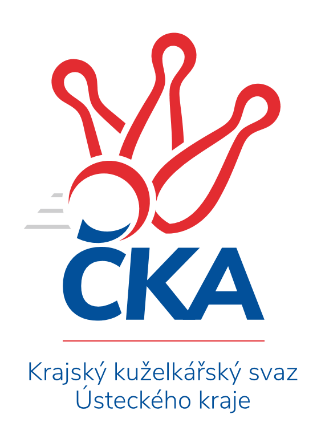 OKRESNÍ PŘEBOR – SKUPINA – B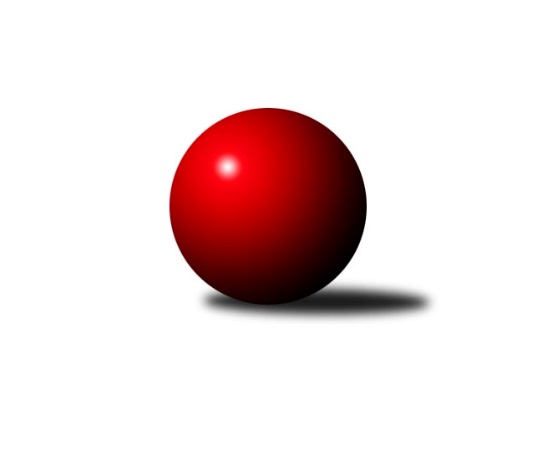 Č.1Ročník 2019/2020	21.9.2019Nejlepšího výkonu v tomto kole: 1699 dosáhlo družstvo: TJ Kovostroj Děčín BVýsledky 1. kolaSouhrnný přehled výsledků:KO Česká Kamenice B	- Sokol Roudnice n. L.	1:5	1500:1598	3.5:4.5	19.9.TJ Kovostroj Děčín C	- TJ Teplice Letná C	6:0	1592:1387	8.0:0.0	19.9.Sokol Ústí n. L. B	- Sokol Ústí n. L. C	2:4	1443:1483	4.0:4.0	20.9.TJ Kovostroj Děčín B	- SKK Bohušovice C	6:0	1699:1403	8.0:0.0	20.9.ASK Lovosice B	- TJ Union Děčín	1:5	1579:1616	2.0:6.0	21.9.Tabulka družstev:	1.	TJ Kovostroj Děčín B	1	1	0	0	6.0 : 0.0 	8.0 : 0.0 	 1699	2	2.	TJ Kovostroj Děčín C	1	1	0	0	6.0 : 0.0 	8.0 : 0.0 	 1592	2	3.	TJ Union Děčín	1	1	0	0	5.0 : 1.0 	6.0 : 2.0 	 1616	2	4.	Sokol Roudnice n. L.	1	1	0	0	5.0 : 1.0 	4.5 : 3.5 	 1598	2	5.	Sokol Ústí n. L. C	1	1	0	0	4.0 : 2.0 	4.0 : 4.0 	 1483	2	6.	TJ Teplice Letná D	0	0	0	0	0.0 : 0.0 	0.0 : 0.0 	 0	0	7.	Sokol Ústí n. L. B	1	0	0	1	2.0 : 4.0 	4.0 : 4.0 	 1443	0	8.	KO Česká Kamenice B	1	0	0	1	1.0 : 5.0 	3.5 : 4.5 	 1500	0	9.	ASK Lovosice B	1	0	0	1	1.0 : 5.0 	2.0 : 6.0 	 1579	0	10.	SKK Bohušovice C	1	0	0	1	0.0 : 6.0 	0.0 : 8.0 	 1403	0	11.	TJ Teplice Letná C	1	0	0	1	0.0 : 6.0 	0.0 : 8.0 	 1387	0Podrobné výsledky kola:	 KO Česká Kamenice B	1500	1:5	1598	Sokol Roudnice n. L.	Eva Říhová	 	 192 	 196 		388 	 0:2 	 405 	 	194 	 211		Petr Došek	Libor Hekerle	 	 204 	 190 		394 	 1.5:0.5 	 388 	 	198 	 190		Josef Kecher	Olga Urbanová	 	 198 	 163 		361 	 1:1 	 423 	 	196 	 227		Alois Haluska	Jan Chvátal	 	 197 	 160 		357 	 1:1 	 382 	 	192 	 190		Jiří Wošrozhodčí: Věra ŠimečkováNejlepší výkon utkání: 423 - Alois Haluska	 TJ Kovostroj Děčín C	1592	6:0	1387	TJ Teplice Letná C	Čestmír Dvořák	 	 185 	 210 		395 	 2:0 	 311 	 	155 	 156		Jindřich Hruška	Pavel Nevole	 	 199 	 213 		412 	 2:0 	 353 	 	174 	 179		Eva Staňková	Miroslav Jiroušek	 	 193 	 221 		414 	 2:0 	 401 	 	191 	 210		Jan Brhlík st.	Jiří Houdek	 	 186 	 185 		371 	 2:0 	 322 	 	169 	 153		Sabina Dudeškovározhodčí: Marie ČihákováNejlepší výkon utkání: 414 - Miroslav Jiroušek	 Sokol Ústí n. L. B	1443	2:4	1483	Sokol Ústí n. L. C	Josef Růžička	 	 157 	 163 		320 	 0:2 	 385 	 	207 	 178		Karel Zatočil	Vladimír Mihalík	 	 198 	 174 		372 	 0:2 	 404 	 	201 	 203		Pavel Nováček	Jiří Pulchart	 	 186 	 205 		391 	 2:0 	 358 	 	184 	 174		Simona Puschová	Eugen Šroff	 	 190 	 170 		360 	 2:0 	 336 	 	172 	 164		Jiří Kyral *1rozhodčí: Šroff Eugenstřídání: *1 od 42. hodu Jaroslav KunešNejlepší výkon utkání: 404 - Pavel Nováček	 TJ Kovostroj Děčín B	1699	6:0	1403	SKK Bohušovice C	Miroslav Rejchrt	 	 193 	 198 		391 	 2:0 	 289 	 	151 	 138		Magdalena Šabatová	Antonín Hrabě	 	 223 	 188 		411 	 2:0 	 334 	 	173 	 161		Luďka Maříková	Jiří Jablonický	 	 232 	 239 		471 	 2:0 	 399 	 	205 	 194		Vladimír Chrpa	Miroslav Bachor	 	 218 	 208 		426 	 2:0 	 381 	 	186 	 195		Jan Klímarozhodčí: Jiří HoudekNejlepší výkon utkání: 471 - Jiří Jablonický	 ASK Lovosice B	1579	1:5	1616	TJ Union Děčín	Petr Zalabák st.	 	 168 	 201 		369 	 0:2 	 401 	 	199 	 202		Petr Kumstát	Eva Kuchařová	 	 182 	 165 		347 	 0:2 	 395 	 	204 	 191		Václav Pavelka	Zdeněk Šimáček	 	 226 	 207 		433 	 0:2 	 481 	 	236 	 245		Zdeněk Štětka	Pavel Klíž	 	 210 	 220 		430 	 2:0 	 339 	 	153 	 186		Jan Bacorozhodčí: Petr Zalabák st.Nejlepší výkon utkání: 481 - Zdeněk ŠtětkaPořadí jednotlivců:	jméno hráče	družstvo	celkem	plné	dorážka	chyby	poměr kuž.	Maximum	1.	Zdeněk Štětka 	TJ Union Děčín	481.00	321.0	160.0	6.0	1/1	(481)	2.	Jiří Jablonický 	TJ Kovostroj Děčín B	471.00	295.0	176.0	2.0	1/1	(471)	3.	Zdeněk Šimáček 	ASK Lovosice B	433.00	289.0	144.0	3.0	1/1	(433)	4.	Pavel Klíž 	ASK Lovosice B	430.00	281.0	149.0	6.0	1/1	(430)	5.	Miroslav Bachor 	TJ Kovostroj Děčín B	426.00	291.0	135.0	5.0	1/1	(426)	6.	Alois Haluska 	Sokol Roudnice n. L.	423.00	290.0	133.0	10.0	1/1	(423)	7.	Miroslav Jiroušek 	TJ Kovostroj Děčín C	414.00	294.0	120.0	5.0	1/1	(414)	8.	Pavel Nevole 	TJ Kovostroj Děčín C	412.00	293.0	119.0	7.0	1/1	(412)	9.	Antonín Hrabě 	TJ Kovostroj Děčín B	411.00	280.0	131.0	5.0	1/1	(411)	10.	Petr Došek 	Sokol Roudnice n. L.	405.00	275.0	130.0	6.0	1/1	(405)	11.	Pavel Nováček 	Sokol Ústí n. L. C	404.00	251.0	153.0	8.0	1/1	(404)	12.	Petr Kumstát 	TJ Union Děčín	401.00	285.0	116.0	10.0	1/1	(401)	13.	Jan Brhlík  st.	TJ Teplice Letná C	401.00	287.0	114.0	6.0	1/1	(401)	14.	Vladimír Chrpa 	SKK Bohušovice C	399.00	267.0	132.0	4.0	1/1	(399)	15.	Čestmír Dvořák 	TJ Kovostroj Děčín C	395.00	284.0	111.0	9.0	1/1	(395)	16.	Václav Pavelka 	TJ Union Děčín	395.00	287.0	108.0	18.0	1/1	(395)	17.	Libor Hekerle 	KO Česká Kamenice B	394.00	278.0	116.0	11.0	1/1	(394)	18.	Miroslav Rejchrt 	TJ Kovostroj Děčín B	391.00	260.0	131.0	5.0	1/1	(391)	19.	Jiří Pulchart 	Sokol Ústí n. L. B	391.00	278.0	113.0	9.0	1/1	(391)	20.	Eva Říhová 	KO Česká Kamenice B	388.00	272.0	116.0	5.0	1/1	(388)	21.	Josef Kecher 	Sokol Roudnice n. L.	388.00	275.0	113.0	7.0	1/1	(388)	22.	Karel Zatočil 	Sokol Ústí n. L. C	385.00	261.0	124.0	11.0	1/1	(385)	23.	Jiří Woš 	Sokol Roudnice n. L.	382.00	277.0	105.0	10.0	1/1	(382)	24.	Jan Klíma 	SKK Bohušovice C	381.00	270.0	111.0	10.0	1/1	(381)	25.	Vladimír Mihalík 	Sokol Ústí n. L. B	372.00	276.0	96.0	11.0	1/1	(372)	26.	Jiří Houdek 	TJ Kovostroj Děčín C	371.00	279.0	92.0	13.0	1/1	(371)	27.	Petr Zalabák  st.	ASK Lovosice B	369.00	261.0	108.0	10.0	1/1	(369)	28.	Olga Urbanová 	KO Česká Kamenice B	361.00	281.0	80.0	21.0	1/1	(361)	29.	Eugen Šroff 	Sokol Ústí n. L. B	360.00	256.0	104.0	8.0	1/1	(360)	30.	Simona Puschová 	Sokol Ústí n. L. C	358.00	271.0	87.0	16.0	1/1	(358)	31.	Jan Chvátal 	KO Česká Kamenice B	357.00	275.0	82.0	18.0	1/1	(357)	32.	Eva Staňková 	TJ Teplice Letná C	353.00	256.0	97.0	17.0	1/1	(353)	33.	Eva Kuchařová 	ASK Lovosice B	347.00	237.0	110.0	8.0	1/1	(347)	34.	Jan Baco 	TJ Union Děčín	339.00	244.0	95.0	15.0	1/1	(339)	35.	Luďka Maříková 	SKK Bohušovice C	334.00	253.0	81.0	17.0	1/1	(334)	36.	Sabina Dudešková 	TJ Teplice Letná C	322.00	251.0	71.0	19.0	1/1	(322)	37.	Josef Růžička 	Sokol Ústí n. L. B	320.00	242.0	78.0	19.0	1/1	(320)	38.	Jindřich Hruška 	TJ Teplice Letná C	311.00	234.0	77.0	19.0	1/1	(311)	39.	Magdalena Šabatová 	SKK Bohušovice C	289.00	220.0	69.0	26.0	1/1	(289)Sportovně technické informace:Starty náhradníků:registrační číslo	jméno a příjmení 	datum startu 	družstvo	číslo startu
Hráči dopsaní na soupisku:registrační číslo	jméno a příjmení 	datum startu 	družstvo	24070	Jan Klíma	20.09.2019	SKK Bohušovice C	25901	Luďka Maříková	20.09.2019	SKK Bohušovice C	4644	Zdeněk Šimáček	21.09.2019	ASK Lovosice B	21768	Miroslav Jiroušek	19.09.2019	TJ Kovostroj Děčín C	Program dalšího kola:2. kolo26.9.2019	čt	17:00	KO Česká Kamenice B - TJ Union Děčín	26.9.2019	čt	17:00	TJ Kovostroj Děčín C - TJ Kovostroj Děčín B	27.9.2019	pá	17:00	Sokol Ústí n. L. C - ASK Lovosice B				SKK Bohušovice C - -- volný los --	28.9.2019	so	16:00	TJ Teplice Letná D - Sokol Ústí n. L. B	28.9.2019	so	16:00	TJ Teplice Letná C - Sokol Roudnice n. L.	Nejlepší šestka kola - absolutněNejlepší šestka kola - absolutněNejlepší šestka kola - absolutněNejlepší šestka kola - absolutněNejlepší šestka kola - dle průměru kuželenNejlepší šestka kola - dle průměru kuželenNejlepší šestka kola - dle průměru kuželenNejlepší šestka kola - dle průměru kuželenNejlepší šestka kola - dle průměru kuželenPočetJménoNázev týmuVýkonPočetJménoNázev týmuPrůměr (%)Výkon1xZdeněk ŠtětkaUnion Děčín4811xZdeněk ŠtětkaUnion Děčín126.154811xJiří JablonickýKovostroj B4711xJiří JablonickýKovostroj B123.414711xZdeněk ŠimáčekLovosice B4331xZdeněk ŠimáčekLovosice B113.564331xPavel KlížLovosice B4301xPavel KlížLovosice B112.774301xMiroslav BachorKovostroj B4261xMiroslav BachorKovostroj B111.624261xAlois HaluskaRoudnice4231xAlois HaluskaRoudnice109.1423